附件1：                  会议议程附件2：                报名回执注：请于5月13日下班前将报名回执发邮件至472244099@qq.com、77978011@qq.com、418756763@qq.com 附件3：    中山市信息产业协会及附近停车场位置图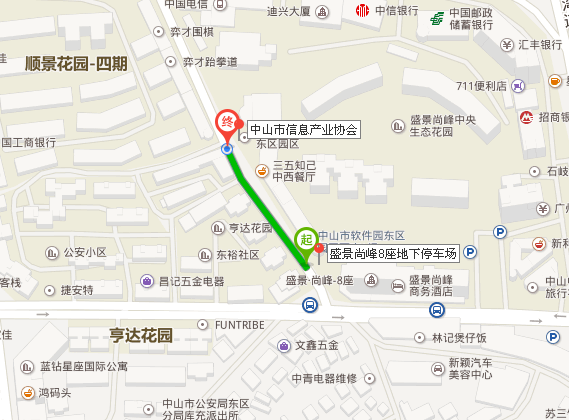 备注：由于车位紧张，开车参会企业代表可先在协会周边寻找免费车位，或停在盛景尚峰8座地下停车场（中山国旅旁，超过一小时收5元，每增加1小时加收1元）时间议程13：30～14：30签到14：30～14：35主持人开场14：36～14：40领导致欢迎词（由中山市信息产业协会领导致词）14：41～14：45云宏企业介绍14：46～14：50航信企业介绍15:00～15:30云宏&航信超融合产品介绍15:30～16:00云宏&航信超融合使用场景介绍16:00～16:30现场互动交流16:30～16:45抽奖16:45～16:50结束语单位名称姓名职位联系方式QQ微信